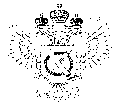 «Федеральная кадастровая палата Федеральной службы государственной регистрации, кадастра и картографии» по Ханты-Мансийскому автономному округу – Югре(Филиал ФГБУ «ФКП Росреестра»по Ханты-Мансийскому автономному округу – Югре)г. Ханты-Мансийск,							                                                                                        Техник отдела                       контроля и анализа деятельностиул. Мира, 27						                                                                                                            Хлызова В.Е. 
                                                                                                                                                                                                                                    8(3467)300-444, 
                                                                                                                                                                                                                 e-mail: Press@86.kadastr.ru
Пресс-релиз15.03.2017Кадастровая палата информирует о необходимости указания электронной почтыФилиал ФГБУ "ФКП Росреестра" по ХМАО-Югре информирует заявителей о необходимости указания в заявлении о государственном кадастровом учете недвижимого имущества и государственной регистрации прав на недвижимое имущество и сделок с ним адреса электронной почты заявителя, а также правообладателя объекта недвижимости в целях направления предусмотренных законодательством Российской Федерации уведомлений, в том числе в ходе оказания государственной услуги. Данный порядок установлен в соответствии с Федеральным законом от 13.07.2015                 № 218-ФЗ "О государственной регистрации недвижимости" и рядом других законодательных актов, устанавливающих порядок оказания государственных услуг филиала ФГБУ "ФКП Росреестра" по ХМАО-Югре. В случае возникновения дополнительных вопросов, заявитель может обратиться в Единую справочную службу Росреестра (ВЦТО) по номеру телефона 8-800-100-34-34 (круглосуточно, бесплатно)._____________________________________________________________________________________При использовании материала просим сообщить о дате и месте публикации на адрес электронной почты Press@86.kadastr.ru или по телефону 8(3467)300-444. Благодарим за сотрудничество.